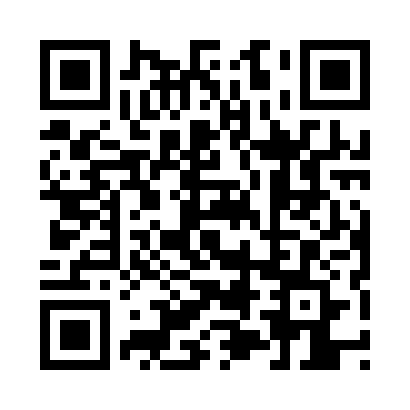 Prayer times for Vacamonte, PanamaWed 1 May 2024 - Fri 31 May 2024High Latitude Method: NonePrayer Calculation Method: Muslim World LeagueAsar Calculation Method: ShafiPrayer times provided by https://www.salahtimes.comDateDayFajrSunriseDhuhrAsrMaghribIsha1Wed4:506:0312:163:316:297:382Thu4:496:0212:163:326:297:383Fri4:496:0212:163:326:297:384Sat4:486:0212:163:326:307:385Sun4:486:0112:153:336:307:396Mon4:486:0112:153:336:307:397Tue4:476:0112:153:346:307:398Wed4:476:0112:153:346:307:399Thu4:476:0012:153:346:307:4010Fri4:466:0012:153:356:307:4011Sat4:466:0012:153:356:317:4012Sun4:466:0012:153:356:317:4113Mon4:456:0012:153:366:317:4114Tue4:455:5912:153:366:317:4115Wed4:455:5912:153:376:317:4116Thu4:445:5912:153:376:317:4217Fri4:445:5912:153:376:327:4218Sat4:445:5912:153:386:327:4219Sun4:445:5912:153:386:327:4320Mon4:435:5912:153:386:327:4321Tue4:435:5912:153:396:327:4322Wed4:435:5812:163:396:337:4423Thu4:435:5812:163:396:337:4424Fri4:435:5812:163:406:337:4425Sat4:435:5812:163:406:337:4526Sun4:425:5812:163:406:347:4527Mon4:425:5812:163:416:347:4528Tue4:425:5812:163:416:347:4629Wed4:425:5812:163:416:347:4630Thu4:425:5812:163:426:357:4631Fri4:425:5812:173:426:357:47